Окончание 1 смены лагерей с дневным пребыванием и профильных лагерей в городском округе Спасск-Дальний.В ходе 1 смены лагерей с дневным пребыванием и профильных лагерей ребята путешествовали по 3 тропам краеведческой гражданско-патриотической программе «Моя малая Родина». Собирали интересный материал о городе Спасск-Дальний и его жителях, событиях с проведением интересных и познавательных бесед, встреч с почётными гражданами нашего города. Проводили конкурсы рисунков «Моя малая Родина», «Лекарственные растения нашего края». Играли в разнообразные игры, викторины, смотрели презентации по разным темам, проходили спортивные мероприятия. Посещали бассейн «Волна» на базе МБУ «Спортивная школа «Атлант», укрепляли здоровый дух в здоровом теле, организовывали спортивные мероприятия «Спорт – здоровье, игра, ловкость, сила, красота!», принимали участие в «Весёлых стартах» на стадионе «Цементник». Пели песни, танцевали танцы народов, населяющих Приморский край, водили хороводы дружбы. Закрепляли знание ПДД в играх и презентациях. Посещали Спасский цементный завод и на его территории музей. Проводили встречи с разными представителями разных ведомств, н-р с госинспектором Спасского инспекторского участка Центра ГИМС ГУ МЧС с темой мероприятия «Меры безопасности и правила поведения на воде в летнее время». Устраивали трудовой десант, по уборке территории. Каждый день в лагере начинался с оздоровительной зарядки – бодрость на весь день. В общем чего только не было в этой смене. Начало смены проходило под поднятие флага РФ и исполнение гимна, в завершении смены спуск флага РФ. Всем ребятам, на торжественной линейке по случаю завершения смены – была организована церемония награждения именными грамотами и сладкими призами за участие в мероприятиях разных направленностей. В течение всей смены прошли мероприятия в рамках – Дней единых действий – 6 июня «День русского языка», 9 июня –«350 лет со дня рождения Петра I», 12 июня – «День России», 22 июня – «День памяти и скорби», 27 июня – «День молодёжи» (в лагерях – 24 июня). Все воспитатели в эти дни проводили интересные и познавательные мероприятия, в которые входили игры, викторины, презентации, участие в акции «Свеча памяти», чтение стихов и исполнение песен о ВОВ, просмотр фильма М.Комлева «Чтобы помнили», посещение центральной библиотеки и краеведческого музея им. Н.И.Береговой.За время пребывания в лагере ребята очень сдружились между собой. Все воспитатели старались, чтобы летний отдых стал таким, чтобы было что вспомнить. Закрытие смены оставило как яркие, так и грустные впечатления, ребята – отдохнули, оздоровились, были наполнены новыми знаниями, встречами, но на ряду с этим всем было очень жалко расставаться. До новых встреч, ребята!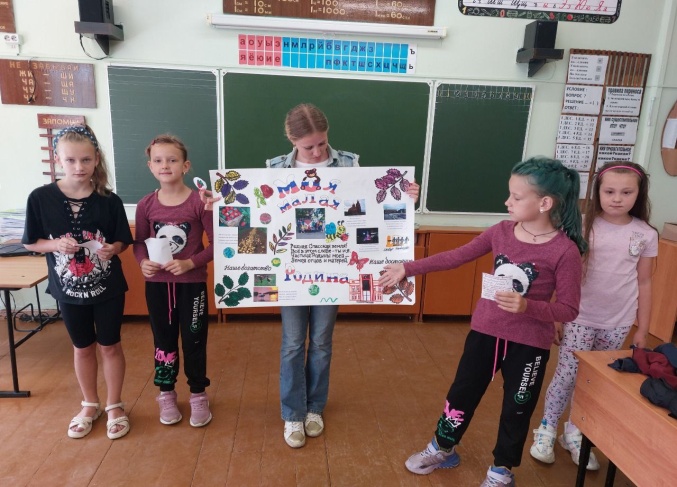 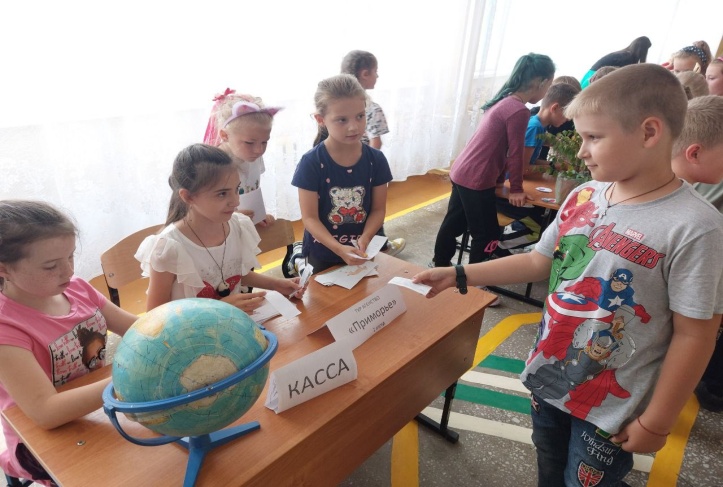 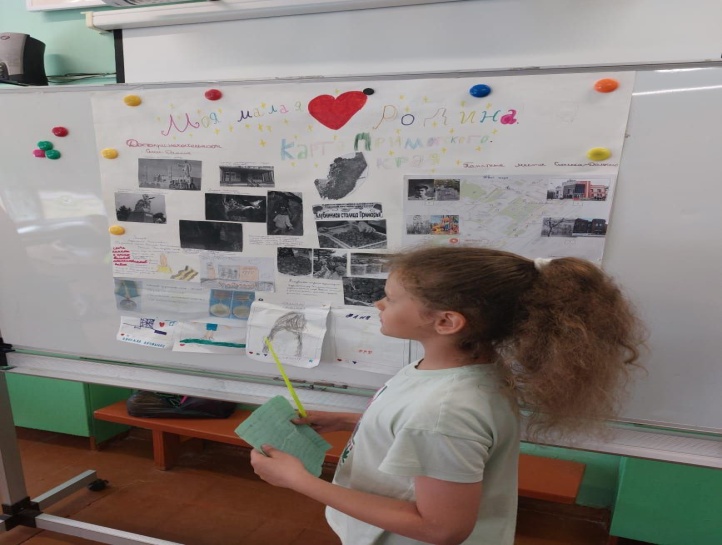 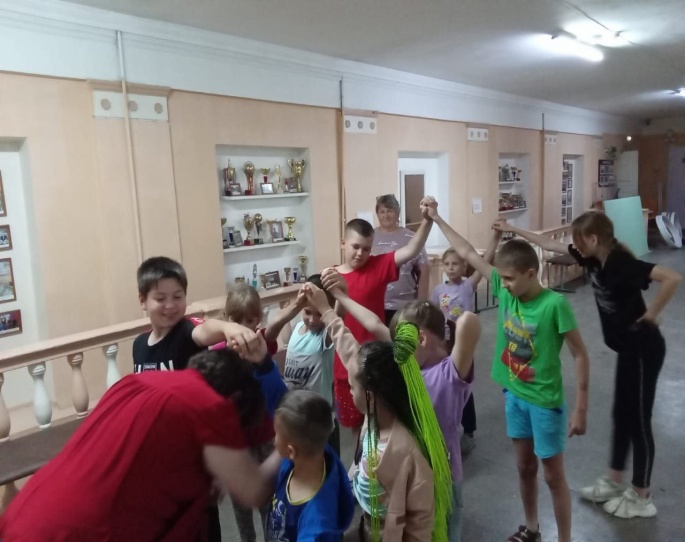 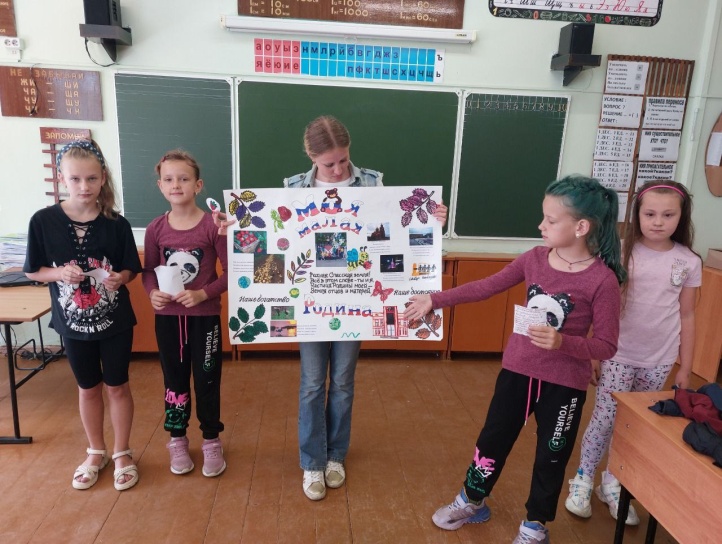 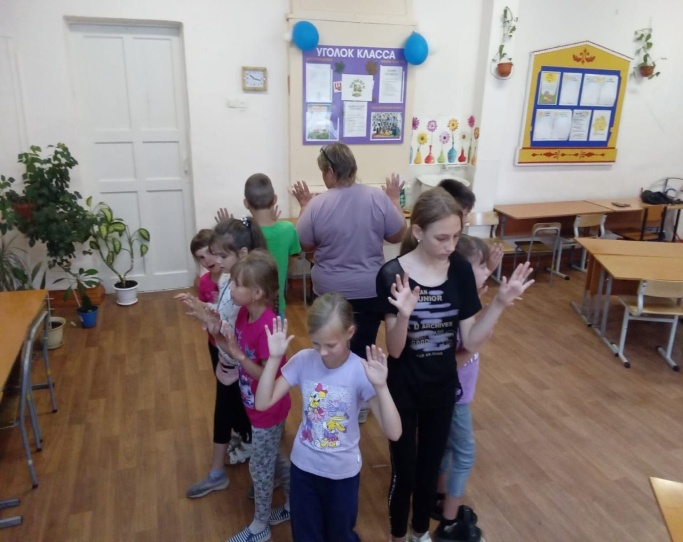 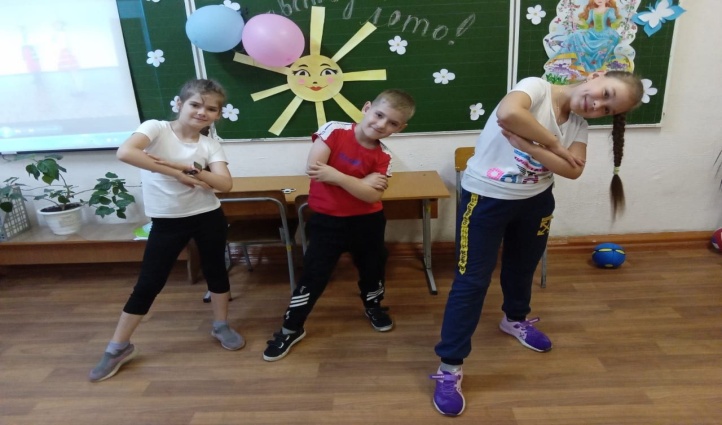 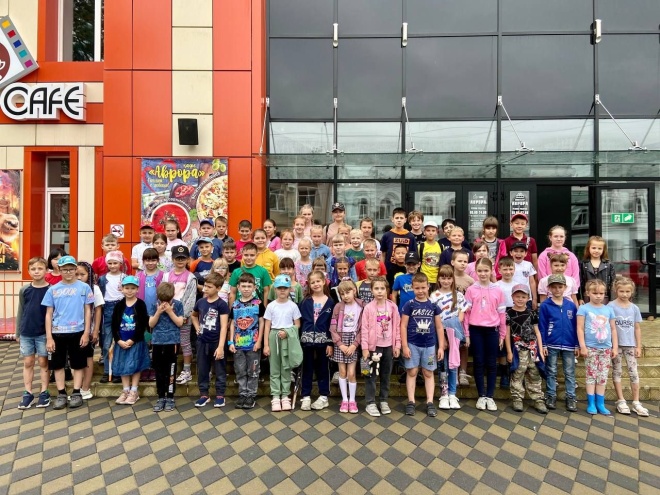 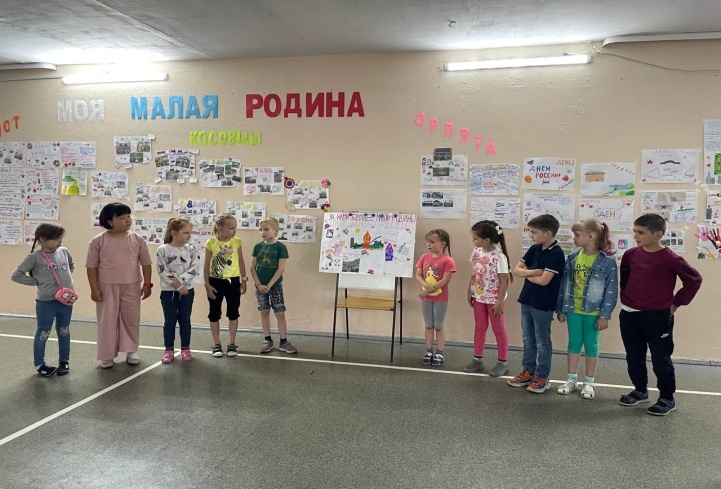 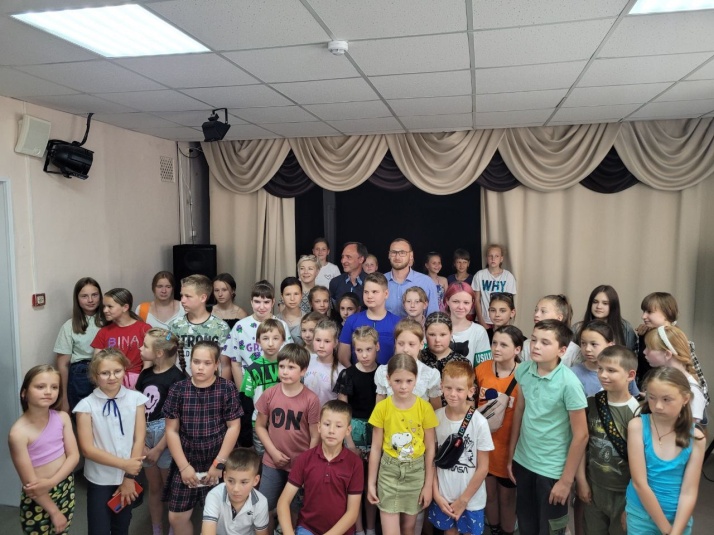 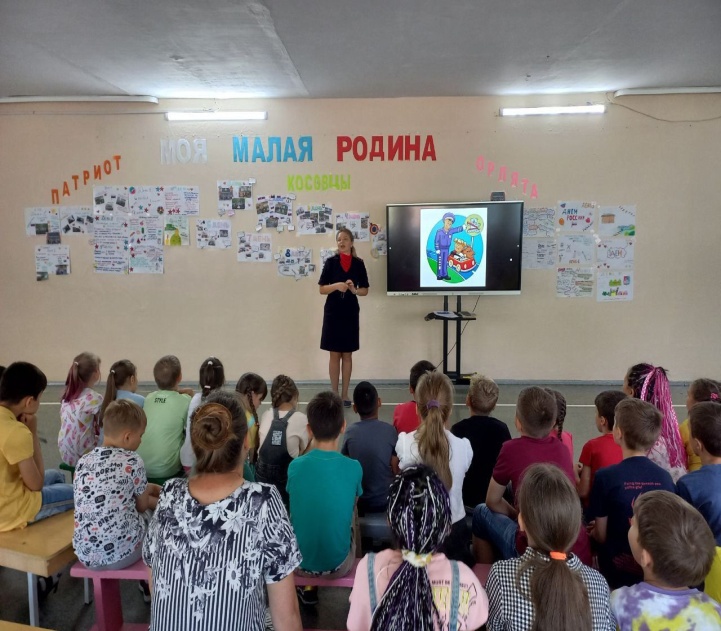 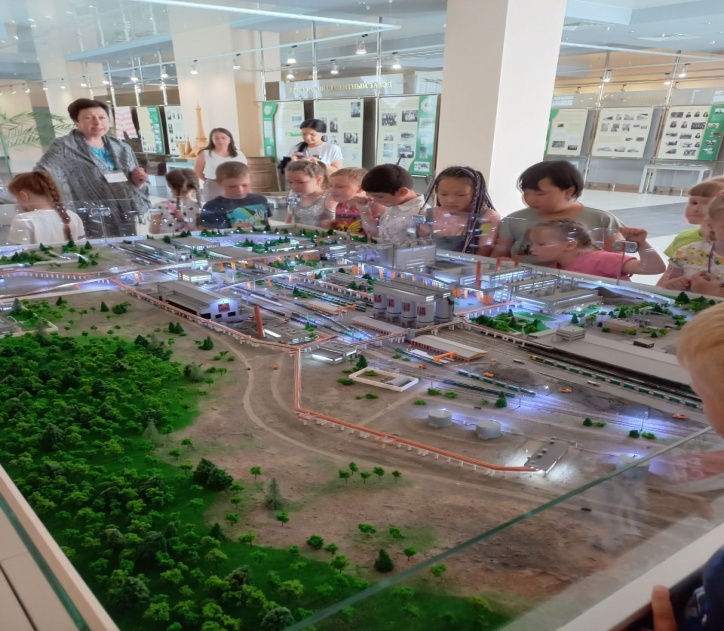 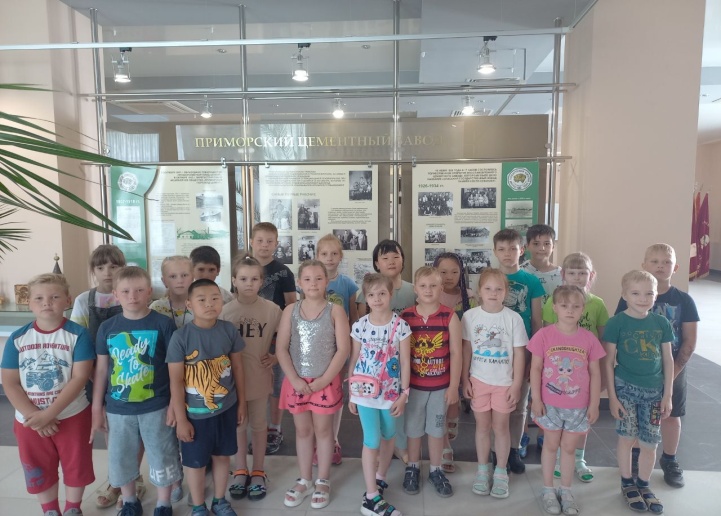 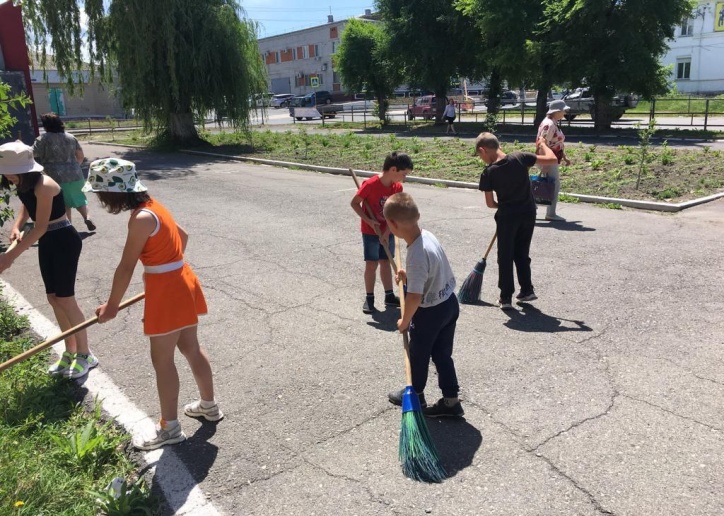 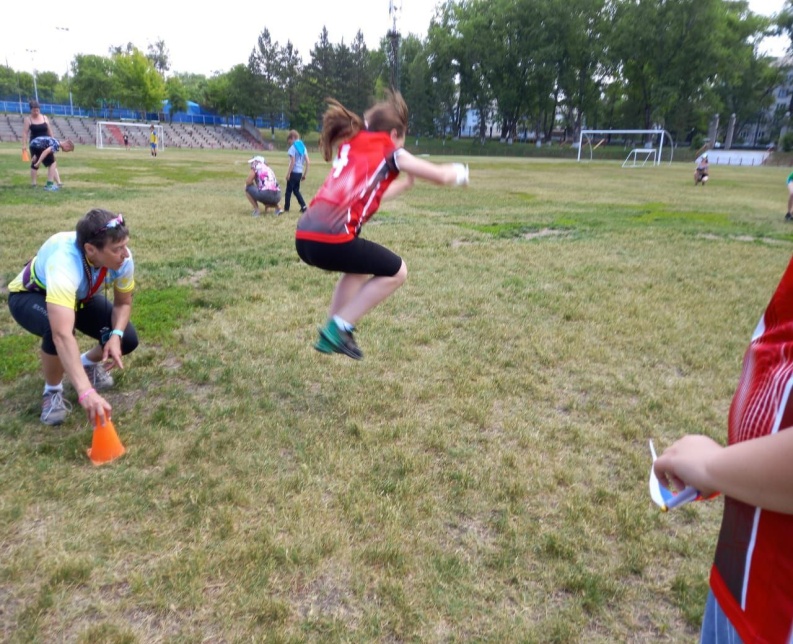 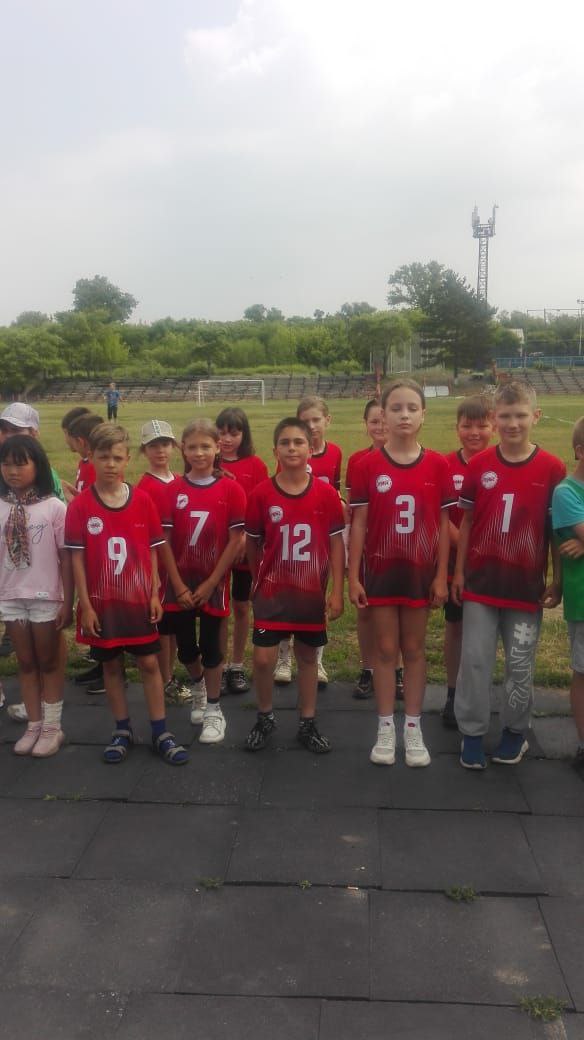 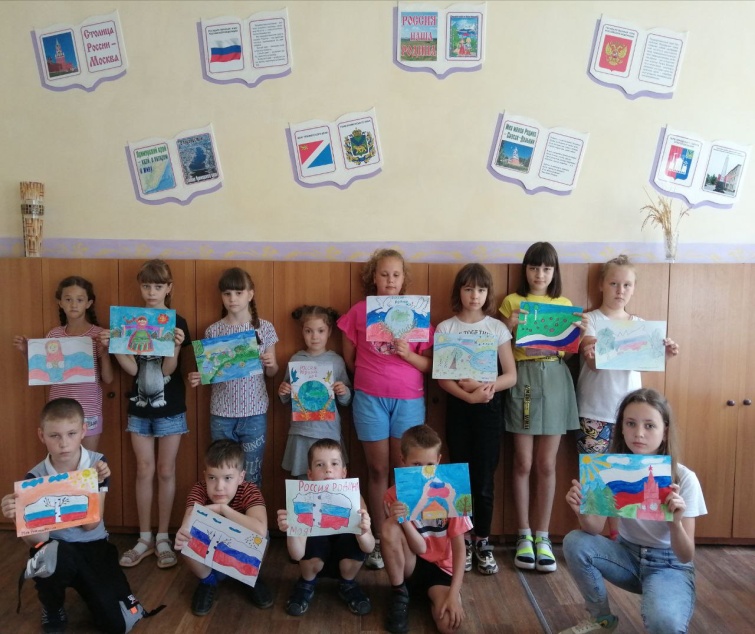 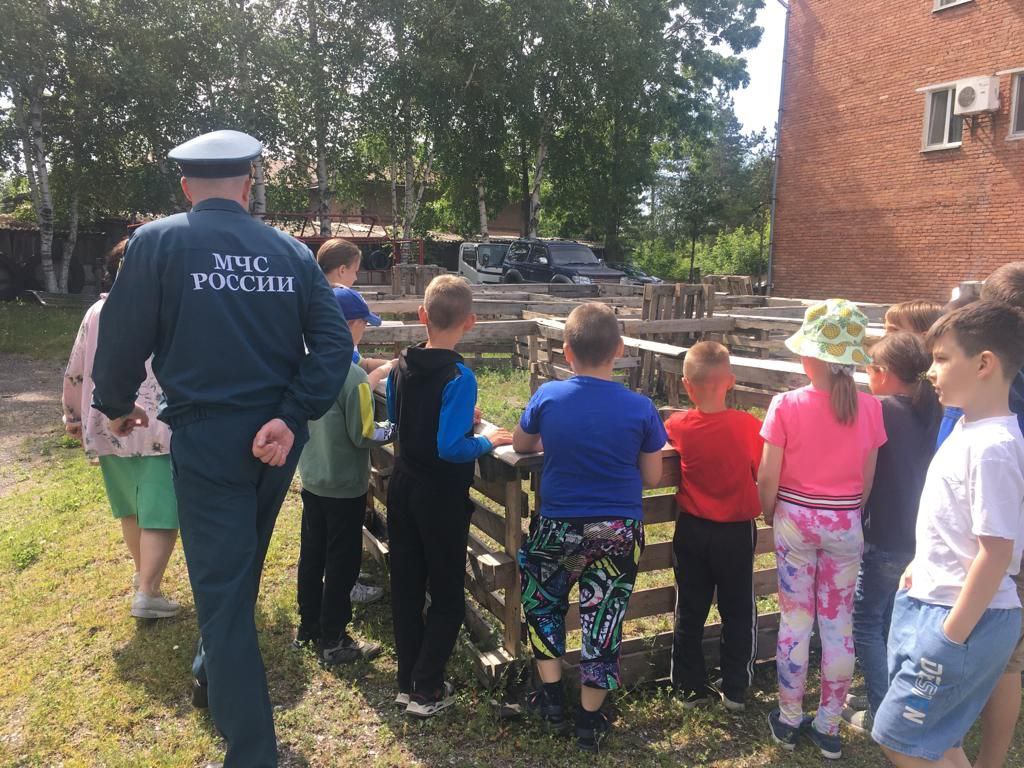 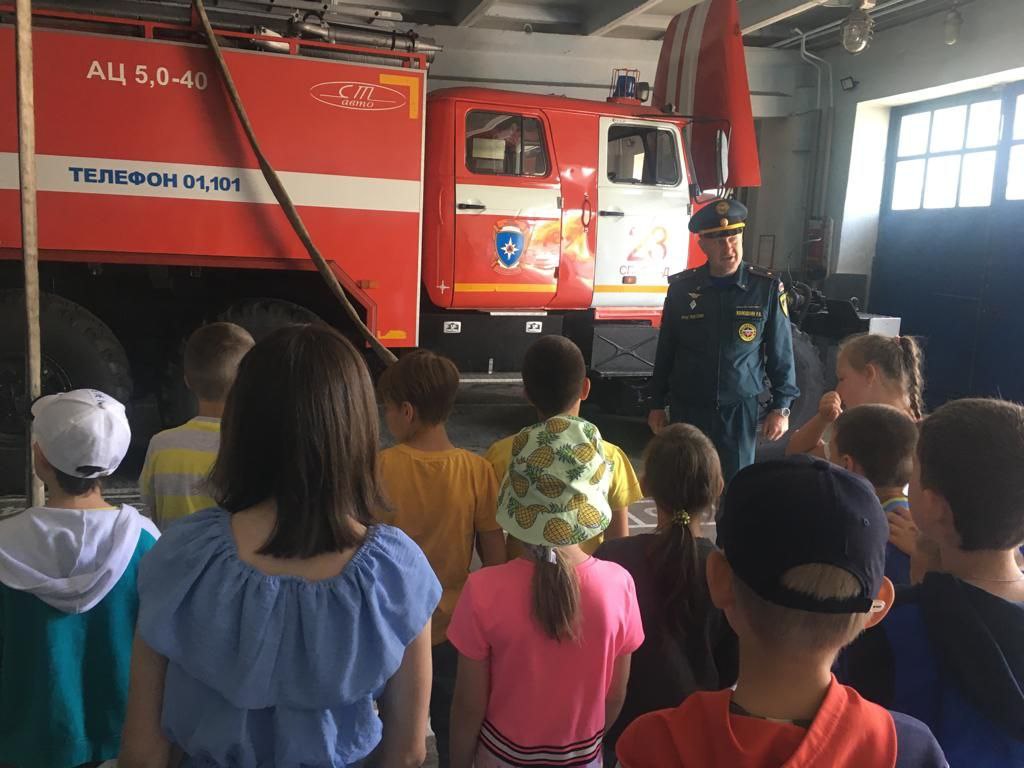 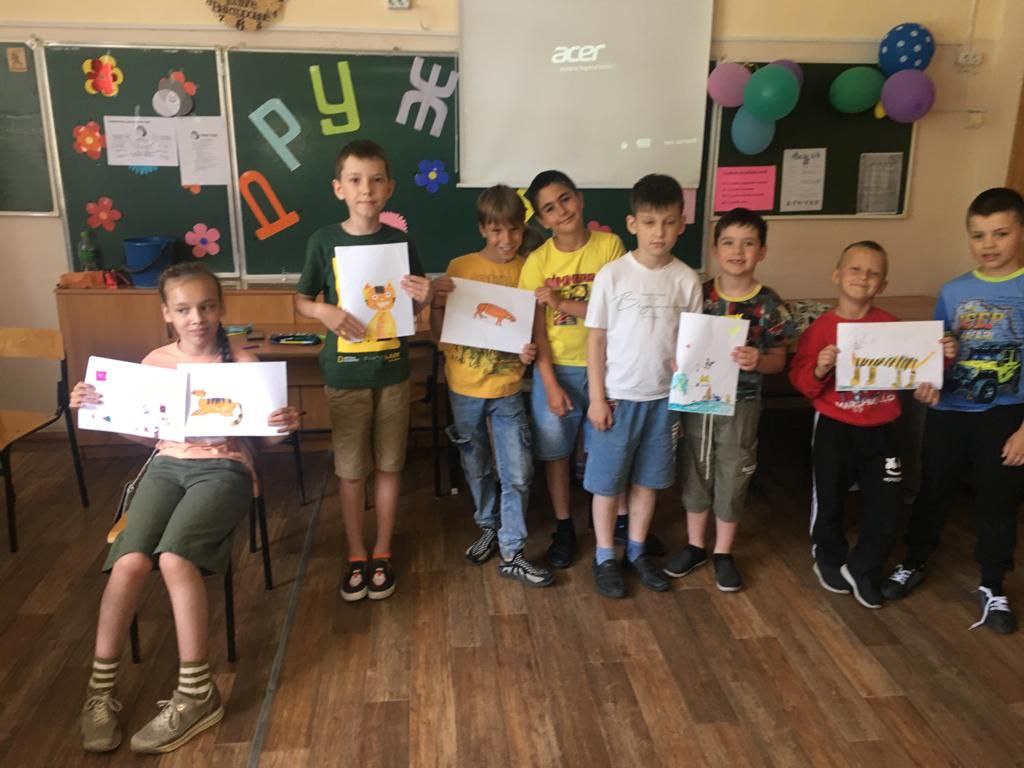 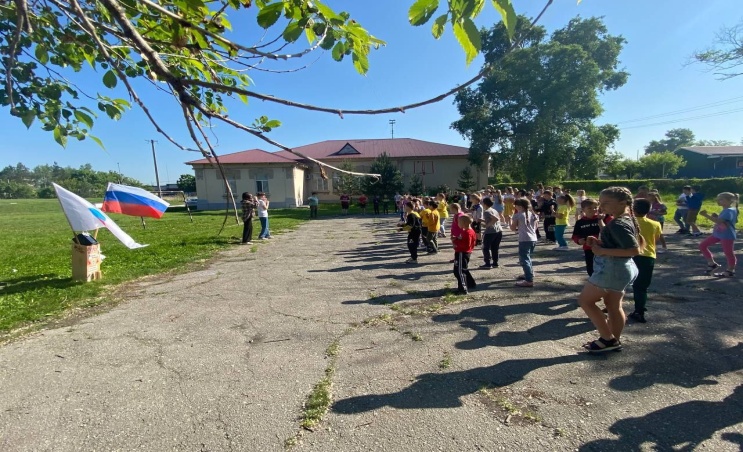 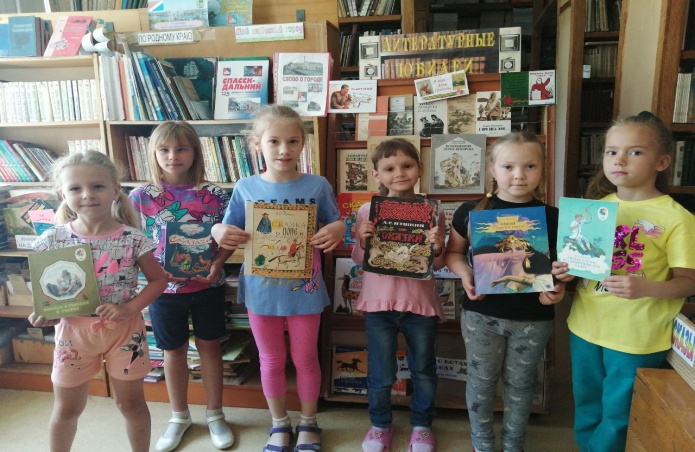 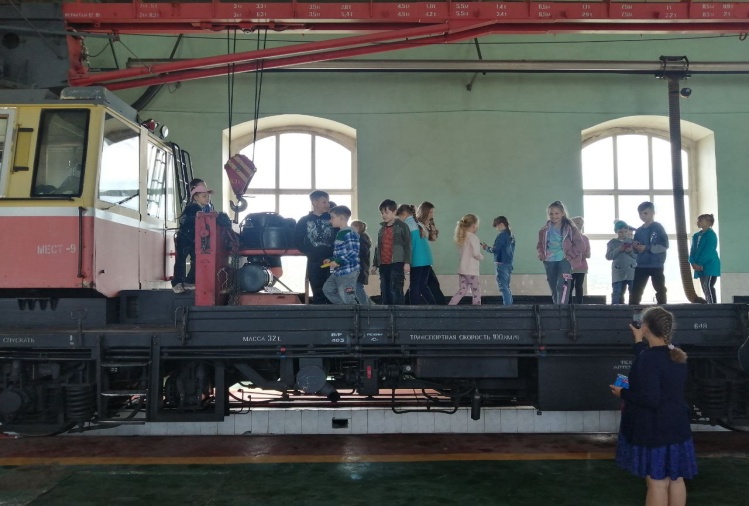 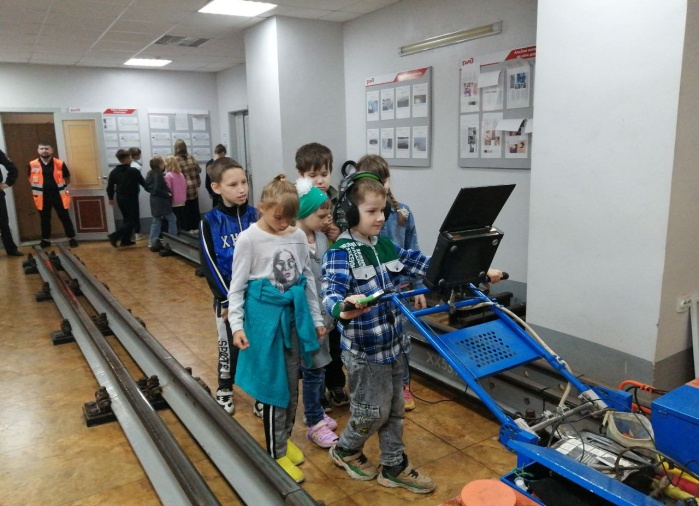 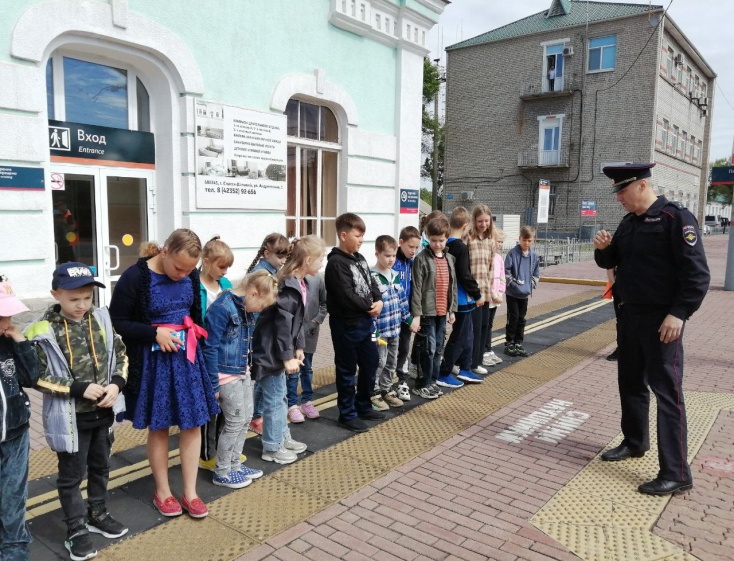 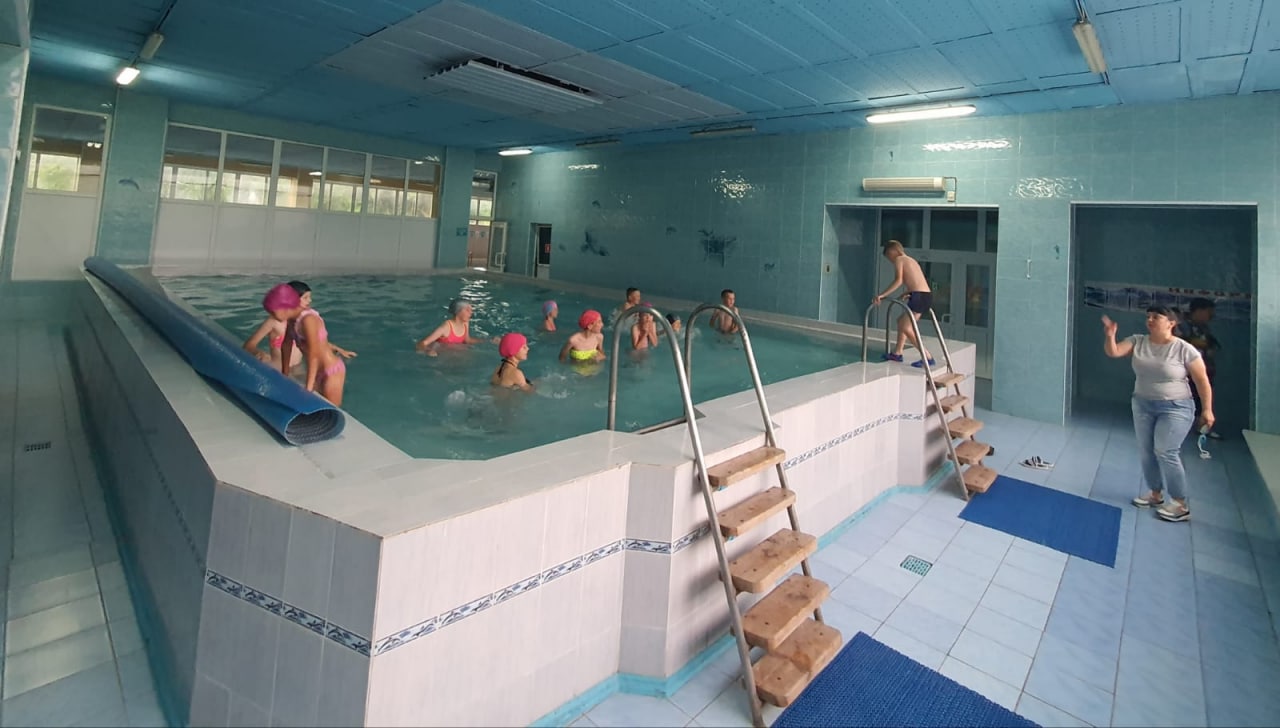 